АДМИНИСТРАЦИЯ БАБУШКИНСКОГО МУНИЦИПАЛЬНОГО ОКРУГА ВОЛОГОДСКОЙ ОБЛАСТИП О С Т А Н О В Л Е Н И Е25.12.2023 года                                                                                            № 1107с.им.БабушкинаОб аннулировании кадастровогономера объекту недвижимого имуществаВ соответствии с пунктом 27 статьи 16 Федеральным закона от 06.10.2003 г. № 131-ФЗ «Об общих принципах организации местного самоуправления в Российской Федерации», постановлением Правительства Российской Федерации от 19.11.2014 № 1221 «Об утверждении Правил присвоения, изменения и аннулирования адресов» (с изменениями и дополнениями), Уставом Бабушкинского муниципального округа Вологодской области,	ПОСТАНОВЛЯЮ:	1. Аннулировать объекту недвижимого имущества - дому, расположенному по адресу: «Российская Федерация, Вологодская область, муниципальный округ Бабушкинский, село Рослятино, улица Беляева, дом 6», кадастровый номер: 35:15:0501007:554 в виду ошибочно внесенного кадастрового номера. 	Уникальный номер адреса объекта адресации в государственном реестре - 51e653bb-372f-4b87-982e-251826ee28c7).	2. Начальнику Территориального сектора Рослятинский администрации Бабушкинского муниципального округа внести сведения в Государственный адресный реестр.	3. Настоящее постановление подлежит размещению на официальном сайте Бабушкинского муниципального округа в информационно-телекоммуникационной сети «Интернет», вступает в силу со дня подписания.	4. Контроль за исполнением настоящего постановления возложить на начальника Территориального сектора Рослятинский администрации Бабушкинского муниципального округа.Глава округа                                                                                    Т.С. Жирохова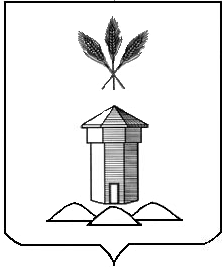 